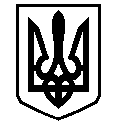 У К Р А Ї Н АВАСИЛІВСЬКА МІСЬКА РАДАЗАПОРІЗЬКОЇ ОБЛАСТІР О З П О Р Я Д Ж Е Н Н Яміського голови14 січня 2021                                                                                                       № 06Про скликання третьої (позачергової) сесії Василівської міської ради восьмого скликання          Відповідно до ст. 46 Закону України «Про місцеве самоврядування в Україні»,ЗОБОВ’ЯЗУЮ:	1.Скликати третю (позачергову) сесію Василівської міської ради восьмого скликання  22 січня 2021 року о 14-00 годині в приміщенні  Василівської районної ради за адресою:м. Василівка, бульвар Центральний 4, велика зала.           2. Включити до порядку денного другого пленарного засідання третьої (позачергової) сесії Василівської  міської ради восьмого скликання питання:  2.1. Про входження Василівської міської ради Запорізької області до складу засновників юридичних осібДоповідає: Калінін Д.С . – перший заступник міського голови з питань діяльності виконавчих органів ради2.2 Про Регламент Виконавчого комітету Василівської міської ради Запорізької області восьмого скликанняДоповідає: Калінін Д.С . – перший заступник міського голови з питань діяльності виконавчих органів ради2.3. Про Порядок призначення на посаду та звільнення з посади керівників комунальних підприємств, установ та закладів, що є об'єктами комунальної власності територіальної громади  Василівської міської ради Запорізької області та Порядки проведення конкурсів та Положення про конкурсДоповідає: Калінін Д.С . – перший заступник міського голови з питань діяльності виконавчих органів ради2.4. Про затвердження Положень про відділи Василівської міської радиДоповідає: Калінін Д.С . – перший заступник міського голови з питань діяльності виконавчих органів ради2.5. Про затвердження структури комунальних закладів, установ Василівської міської ради та їх штатної чисельності.Доповідає: Калінін Д.С . – перший заступник міського голови з питань діяльності виконавчих органів ради2.6. Про внесення змін в структуру комунальної установи «Центр надання соціальних послуг» Василівської міської ради Запорізької області, затвердженої рішенням районної ради від 26.02.2010 р.  № 9 (зі змінами)Доповідає: Калінін Д.С . – перший заступник міського голови з питань діяльності виконавчих органів ради2.7. Про внесення змін в перелік соціальних послуг, умови та порядок їх надання структурними підрозділами комунальної установи «Центр надання соціальних послуг» Василівської міської ради Запорізької області Доповідає: Калінін Д.С . – перший заступник міського голови з питань діяльності виконавчих органів ради2.8. Про затвердження плану роботи Василівської міської  ради восьмого скликання на перше півріччя 2021 рокуДоповідає: Матюх А.Б. - секретар ради2.9.Про закріплення територій в межах виборчих округів за депутатами Василівської міської ради Запорізької області восьмого скликанняДоповідає: Матюх А.Б. - секретар ради2.10.Про Положення про помічника-консультанта депутата Василівської  міської ради Запорізької областіДоповідає: Матюх А.Б. - секретар ради2.11. Про звернення депутатів Василівської міської ради Запорізької областіДоповідає: Матюх А.Б. - секретар ради2.12. Про затвердження керуючого справами виконавчого комітету Василівської міської ради Запорізької області 2.13. Про проведення конкурсу з визначення виконавця послуг з поводження з побутовими відходами на території с. Скельки, с. Шевченка, с. Першотравневе Василівської міської ради Запорізької областіДоповідає: Бондаренко О.С. – заступник міського голови з питань діяльності виконавчих органів ради2.14. Про передачу майна на баланс КП «Благоустрій – Василівка» Василівської міської ради Запорізької областіДоповідає: Бондаренко О.С. – заступник міського голови з питань діяльності виконавчих органів ради2.15. Про передачу комунального майна на баланс та в оперативне управління КПНЗ «Центр дитячої та юнацької  творчості і туризму» Василівської міської ради Запорізької областіДоповідає: Крат Т.І. – провідний спеціаліст відділу економічного розвитку виконавчого апарату міської ради2.16.Про передачу комунального майна на баланс та в оперативне управління Комунальній установі «Сервісний центр закладів культури» Василівської міської ради Запорізької областіДоповідає: Крат Т.І. – провідний спеціаліст відділу економічного розвитку виконавчого апарату міської ради2.17. Про передачу комунального майна на баланс та в оперативне управління Комунальній установі «Центр надання соціальних послуг» Василівської міської ради Запорізької областіДоповідає: Крат Т.І. – провідний спеціаліст відділу економічного розвитку виконавчого апарату міської ради2.18. Про внесення змін до рішення 43 сесії Василівської міської ради 6 скликання від 24.04.2014 року №18 «Про затвердження Положення про конкурсний відбір суб’єктів оціночної діяльності для оцінки майна, що є комунальною власністю територіальної громади м.Василівка»Доповідає: Крат Т.І. – провідний спеціаліст відділу економічного розвитку виконавчого апарату міської ради2.19. Про надання погодження на продовження Договору оренди нерухомого майна, що перебуває у комунальній власності територіальної громади м.Василівка від 07 травня 2018 року №9 без проведення аукціонуДоповідає: Крат Т.І. – провідний спеціаліст відділу економічного розвитку виконавчого апарату міської ради2.20. Про надання погодження на продовження Договору оренди нерухомого майна, що перебуває у комунальній власності територіальної громади м. Василівка від 06 травня 2018 року № 8 без проведення аукціонуДоповідає: Крат Т.І. – провідний спеціаліст відділу економічного розвитку виконавчого апарату міської ради           2.21.  Про затвердження розпорядження міського голови Василівської міської ради Запорізької області № 175-к від 31.12.2020 року          Доповідає: Крат Є.О. -  провідний спеціаліст-юрист відділу юридичного забезпечення та організаційної роботи виконавчого апарату міської ради                                                                                               2.22.  Про ліквідацію Кам’янської сільської виборчої комісії Василівського району Запорізької області             Доповідає: Крат Є.О. -  провідний спеціаліст-юрист відділу юридичного забезпечення та організаційної роботи виконавчого апарату міської ради                 2.23.     Про ліквідацію Скельківської сільської виборчої комісіїВасилівського району Запорізької області            Доповідає: Крат Є.О. -  провідний спеціаліст-юрист відділу юридичного забезпечення та організаційної роботи виконавчого апарату міської ради               2.24. Про припинення шляхом ліквідації  Виконавчого комітету Підгірненської сільської ради Василівського району Запорізької області          Доповідає: Крат Є.О. -  провідний спеціаліст-юрист відділу юридичного забезпечення та організаційної роботи виконавчого апарату міської ради    	2.25.  Про припинення шляхом ліквідації Виконавчого комітету Лугівської сільської ради Василівського району Запорізької області          Доповідає: Крат Є.О. -  провідний спеціаліст-юрист відділу юридичного забезпечення та організаційної роботи виконавчого апарату міської ради            2.26. Про припинення шляхом ліквідації Виконавчого комітету Кам’янської  сільської ради Василівського району Запорізької області          Доповідає: Крат Є.О. -  провідний спеціаліст-юрист відділу юридичного забезпечення та організаційної роботи виконавчого апарату міської ради             2.27. Про припинення шляхом ліквідації Виконавчого комітету Скельківської сільської ради Василівського району Запорізької області          Доповідає: Крат Є.О. -  провідний спеціаліст-юрист відділу юридичного забезпечення та організаційної роботи виконавчого апарату міської ради            2.28. Про припинення шляхом ліквідації Виконавчого комітету Верхньокриничанської сільської ради Василівського району Запорізької областіДоповідає: Крат Є.О. -  провідний спеціаліст-юрист відділу юридичного забезпечення та організаційної роботи виконавчого апарату міської ради  	 3.Різне.Міський голова                                                                          Сергій КАЛІМАН